Підстава: пункт 4-1 постанови Кабінету Міністрів України від 11 жовтня 2016 р. № 710 «Про ефективне використання державних коштів» Обґрунтування на виконання вимог Постанови КМУ від 11.10.2016 № 710:Враховуючи зазначене, замовник прийняв рішення стосовно застосування таких технічних та якісних характеристик предмета закупівлі:1. Специфікація* Замовник залишає за собою право змінювати, у разі виробничої потреби, об’єми по кожній групі прибирання.Додатково до позицій:п.4 - (унітазів - 714 шт., пісуарів - 213 шт., умивальників - 752 шт., душових - 153 шт. - в місяць; унітазів - 8568 шт., пісуарів - 2556 шт., умивальників - 9024 шт., душових - 1836 шт. - за 12 місяців);п.4.1 - (унітазів - 504 шт., пісуарів - 168 шт., умивальників - 497 шт., душових - 60 шт. - в місяць; унітазів - 6048 шт., пісуарів - 2016 шт., умивальників - 5964 шт., душових - 720 шт. - за 12 місяців);п.4.2 - (унітазів - 210 шт., пісуарів - 45 шт., умивальників - 255 шт., душових - 93 шт. - в місяць; унітазів - 2520 шт., пісуарів - 540 шт., умивальників - 3060 шт., душових - 1116 шт. - за  12 місяців);п.7 - (унітазів - 57 шт., пісуарів - 11 шт., умивальників - 48 шт., душових - 14 шт. - в місяць; унітазів - 684 шт., пісуарів - 132 шт., умивальників - 576 шт., душових - 168 шт. - за 12 місяців);п.10 - (унітазів - 29 шт., пісуарів - 9 шт., умивальників - 31 шт. - в місяць; унітазів - 348 шт., пісуарів -108 шт., умивальників - 372 шт. - за 12 місяців);п.11 - (скловироби - 45 805,91 м2, металеве оздоблення - 15 726,97 м2 - в місяць; скловироби - 549 670,92 м2, металеве оздоблення -  188 723,64 м2 - за 12 місяців).2. Перелік внутрішніх площ приміщень аеропорту, що потребують обслуговування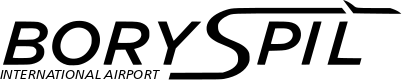 ДЕРЖАВНЕ ПІДПРИЄМСТВО«МІЖНАРОДНИЙ АЕРОПОРТ «БОРИСПІЛЬ» 08300, Україна, Київська обл., Бориспільський район, село Гора, вулиця Бориспіль-7, код 20572069, юридична особа/ суб'єкт господарювання, який здійснює діяльність в окремих сферах господарювання, зазначених у п. 4 ч.1 ст. 2 Закону України «Про публічні закупівлі»Обґрунтування технічних та якісних характеристик предмета закупівлі та очікуваної вартості предмета закупівліОбґрунтування технічних та якісних характеристик предмета закупівлі та очікуваної вартості предмета закупівліПункт КошторисуНазва предмета закупівлі із зазначенням коду за Єдиним закупівельним словникомОчікувана вартість предмета закупівлі згідно річного плану закупівельОчікувана вартість предмета закупівлі згідно ОГОЛОШЕННЯ про проведення відкритих торгівІдентифікатор процедури закупівлі19.27 (2023)Комплексне обслуговування внутрішніх приміщень аеровокзального комплексу, паркінгу ДП МА «Бориспіль» та інших об’єктів аеропорту, код ДК 021:2015 - 90910000-9 - Послуги з прибирання 62 132 798,94 грн. з ПДВ51 777 332,45грн. без ПДВ UA-2023-06-15-010111-a1Обґрунтування технічних та якісних характеристик предмета закупівліОбґрунтування на виконання вимог Постанови Кабінету Міністрів України від 11.10.2016 № 710 «Про ефективне використання державних коштів»:Визначення потреби в закупівлі: Закупівля послуги зумовлена необхідністю забезпечення якісного та своєчасного надання послуг з комплексного обслуговування внутрішніх приміщень  аеровокзального комплексу, паркінгу ДП МА «Бориспіль» та інших об’єктів аеропорту  відповідно до вимог:- Норм з охорони навколишнього природного середовища;- Державних санітарних правил і норм, гігієнічних нормативів ДСанПіН 7.7.3.-014-99; - Закону України «Про охорону навколишнього природного середовища» від 25.06.1991 № 1264-ХІІ;- Закону України «Про відходи» від 05.03.1998 № 187/98-ВР;- Закону України «Про забезпечення санітарного та епідемічного благополуччя населення» від 24.02.1994 № 4004-ХІІ;- Наказу Міністерства регіонального розвитку, будівництва та житлово-комунального господарства України від 01.08.2011 № 133 «Про затвердження методики роздільного збирання побутових відходів»; - Правил здійснення господарської діяльності на території аеропорту «Бориспіль» від 11.03.2019 № 01-35-16;- Стандарту якості обслуговування в аеропорту «Бориспіль» від 29.03.2019 № 01-35-25 (розміщений на офіційному сайті ДП МА «Бориспіль» в мережі Інтернет за посиланням: https://kbp.aero/wpcontent/uploads/2021/03/Standart_yakosti.pdf);- Порядку надання послуг в аеропорту «Бориспіль» в умовах заходів з попередження розповсюдження короновірусної хвороби (COVID-19) від 11.06.2020 № 12-35-28 (розміщений на офіційному сайті ДП МА «Бориспіль» в мережі Інтернет за посиланням: https://kbp.aero/wpcontent/uploads/2021/03/P_nedopushhennya_Covid-19__zminy.pdf);- ЗМІН  від 31.12.2021 № 12-35-65 до Порядку надання послуг в аеропорту «Бориспіль» в умовах заходів з попередження розповсюдження короновірусної хвороби (COVID-19) від 26.11.2021 № 12-35-48 (ревізія 01редакція 03) (розміщені на офіційному сайті ДП МА «Бориспіль» в мережі Інтернет за посиланням: https://kbp.aero/wp-content/uploads/2023/01 /Zminy_Covid_31.12.2021_12-35-65.pdf;-Технології «Комплексне обслуговування внутрішніх приміщень аеровокзального комплексу, паркінгу ДП МА «Бориспіль» та інших об’єктів аеропорту. Миття фасадів будівель аеровокзального комплексу, Прем’єр VIP зали та бізнес залів ДП МА «Бориспіль» та паркінгу ДП МА «Бориспіль» від 26.12.2022 № 59-35-9 (редакція 01) (розміщена на офіційному сайті ДП МА «Бориспіль» в мережі Інтернет за посиланням: https://kbp.aero/wp-сontent/uploads/2023/ 01/Tehnologiya_vid_26.12.2022_roku_-_59-35-9.pdf);- Інструкції очищення покрівель та козирків будівель від льоду та бурульок на об’єктах ДП МА «Бориспіль» від 10.11.2020 № 59-35-14 (редакція 01) (розміщена на офіційному сайті ДП МА «Бориспіль» в мережі Інтернет за посиланням: https://kbp.aero/wpcontent/uploads/ 2021/02/ Instruktsiya-ochyshhennya-pokrivel-ta-kozyrkiv-budivel-vid-burulok-na-obyektah-DP-MA-Boryspil-pdf);- Контроль та оцінка якості послуг  з комплексного обслуговування внутрішніх приміщень аеровокзального комплексу, паркінгу ДП МА «Бориспіль» та інших об’єктів  аеропорту здійснюватиметься у відповідності до ПОЛОЖЕННЯ «Про роботу комісії з перевірки якості комплексного обслуговування внутрішніх приміщень аеровокзального комплексу, паркінгу ДП МА «Бориспіль» та інших об’єктів  аеропорту», затвердженого наказом від 31.01.2023 № 01.07.3-2.2Обґрунтування очікуваної вартості предмета закупівліОбґрунтування очікуваної вартості предмета закупівлі: Визначення очікуваної вартості предмета закупівлі обумовлено статистичним аналізом загальнодоступної інформації про ціну предмета закупівлі на підставі затвердженої центральним органом виконавчої влади, що забезпечує формування та реалізує державну політику у сфері публічних закупівель, примірної методики визначення очікуваної вартості предмета закупівлі, затвердженої наказом Міністерства розвитку економіки, торгівлі та сільського господарства України від 18.02.2020 №275 із змінами.Проведено моніторинг ринку, а саме направлено низку запитів підприємствам, що надають аналогічні послуги на наступні електронні пошти:ТОВ «ІНВАЙТ»- tender@iws.ua; ПП «ЄВРОХІМ ОДЕСА» -eurohem.odessa@ukr.net;  ТОВ «АЛМА ФАСІЛІТІ ГРУП»- info@almafg.com; ПП «Клінінг-Про»- cleaning-pro@cleaning-pro.com.ua; ТОВ «ШЕН- СЕРВІС»  - info@shen.ua;  ТОВ «КРІСТ СЕРВІС»- office@kristservis.net.uaз подальшим отриманням комерційних пропозицій та з урахуванням закупівельних цін попередніх закупівель.3Інша інформаціяОбґрунтування обсягів закупівлі: Обсяги визначено відповідно до очікуваної потреби Замовника та на основі фактично-наданих послуг у попередньому році та обсягу фінансування.Обґрунтування технічних та якісних характеристик предмета закупівлі:Технічні та якісні характеристики предмета закупівлі визначені відповідно до наявної потреби Замовника та з урахуванням загальноприйнятих норм і стандартів для зазначеного предмету закупівлі.№п/пНайменування ПослугиОдиниця виміруКількістьКількістьТехнічні та якісні характеристики предмета закупівлі(Технічна специфікація)№п/пНайменування ПослугиОдиниця вимірув місяцьдля позицій1-12 -12 місяців,для позиції 13 - 4 місяціТехнічні та якісні характеристики предмета закупівлі(Технічна специфікація)1Прибирання площ загального використання аеровокзального комплексу та інших об’єктів аеропорту:Прибирання площ загального використання аеровокзального комплексу та інших об’єктів аеропорту:Прибирання площ загального використання аеровокзального комплексу та інших об’єктів аеропорту:Прибирання площ загального використання аеровокзального комплексу та інших об’єктів аеропорту:Відповідно до Технології «Комплексне обслуговування внутрішніх приміщень аеровокзального комплексу, паркінгу ДП МА «Бориспіль» та інших об’єктів аеропорту. Миття фасадів будівель аеровокзального комплексу, Прем’єр VIP зали та бізнес залів ДП МА «Бориспіль» та паркінгу ДП МА «Бориспіль» від 26.12.2022 № 59-35-9 (редакція 01)1.1Аеровокзальний комплексм292 527,70*1 110 332,40*Відповідно до Технології «Комплексне обслуговування внутрішніх приміщень аеровокзального комплексу, паркінгу ДП МА «Бориспіль» та інших об’єктів аеропорту. Миття фасадів будівель аеровокзального комплексу, Прем’єр VIP зали та бізнес залів ДП МА «Бориспіль» та паркінгу ДП МА «Бориспіль» від 26.12.2022 № 59-35-9 (редакція 01)1.2Прибирання площ загального використання аеровокзального комплексу та інших об’єктів аеропорту: Інші об’єкти аеропортум27 328,36*87 940,32 *Відповідно до Технології «Комплексне обслуговування внутрішніх приміщень аеровокзального комплексу, паркінгу ДП МА «Бориспіль» та інших об’єктів аеропорту. Миття фасадів будівель аеровокзального комплексу, Прем’єр VIP зали та бізнес залів ДП МА «Бориспіль» та паркінгу ДП МА «Бориспіль» від 26.12.2022 № 59-35-9 (редакція 01)2Прибирання виробничих приміщень аеровокзального комплексу та інших об’єктів аеропорту:Прибирання виробничих приміщень аеровокзального комплексу та інших об’єктів аеропорту:Прибирання виробничих приміщень аеровокзального комплексу та інших об’єктів аеропорту:Прибирання виробничих приміщень аеровокзального комплексу та інших об’єктів аеропорту:Відповідно до Технології «Комплексне обслуговування внутрішніх приміщень аеровокзального комплексу, паркінгу ДП МА «Бориспіль» та інших об’єктів аеропорту. Миття фасадів будівель аеровокзального комплексу, Прем’єр VIP зали та бізнес залів ДП МА «Бориспіль» та паркінгу ДП МА «Бориспіль» від 26.12.2022 № 59-35-9 (редакція 01)2.1Прибирання виробничих приміщень аеровокзального комплексу та інших об’єктів аеропорту:Аеровокзальний комплексм236 236,50*434 838,00*Відповідно до Технології «Комплексне обслуговування внутрішніх приміщень аеровокзального комплексу, паркінгу ДП МА «Бориспіль» та інших об’єктів аеропорту. Миття фасадів будівель аеровокзального комплексу, Прем’єр VIP зали та бізнес залів ДП МА «Бориспіль» та паркінгу ДП МА «Бориспіль» від 26.12.2022 № 59-35-9 (редакція 01)2.2Інші об’єкти аеропортум226 431,11*317 173,32*Відповідно до Технології «Комплексне обслуговування внутрішніх приміщень аеровокзального комплексу, паркінгу ДП МА «Бориспіль» та інших об’єктів аеропорту. Миття фасадів будівель аеровокзального комплексу, Прем’єр VIP зали та бізнес залів ДП МА «Бориспіль» та паркінгу ДП МА «Бориспіль» від 26.12.2022 № 59-35-9 (редакція 01)3Прибирання виробничих приміщень аеровокзального комплексу та інших об’єктів аеропорту за вимогою:Прибирання виробничих приміщень аеровокзального комплексу та інших об’єктів аеропорту за вимогою:Прибирання виробничих приміщень аеровокзального комплексу та інших об’єктів аеропорту за вимогою:Прибирання виробничих приміщень аеровокзального комплексу та інших об’єктів аеропорту за вимогою:Відповідно до Технології «Комплексне обслуговування внутрішніх приміщень аеровокзального комплексу, паркінгу ДП МА «Бориспіль» та інших об’єктів аеропорту. Миття фасадів будівель аеровокзального комплексу, Прем’єр VIP зали та бізнес залів ДП МА «Бориспіль» та паркінгу ДП МА «Бориспіль» від 26.12.2022 № 59-35-9 (редакція 01)3.1Аеровокзальний комплексм27 211,20*86 534,40*Відповідно до Технології «Комплексне обслуговування внутрішніх приміщень аеровокзального комплексу, паркінгу ДП МА «Бориспіль» та інших об’єктів аеропорту. Миття фасадів будівель аеровокзального комплексу, Прем’єр VIP зали та бізнес залів ДП МА «Бориспіль» та паркінгу ДП МА «Бориспіль» від 26.12.2022 № 59-35-9 (редакція 01)4Прибирання сантехнічних приміщень аеровокзального комплексу та інших об’єктів аеропорту (унітазів - 714 шт., пісуарів - 213 шт., умивальників - 752 шт., душових - 153 шт.):Прибирання сантехнічних приміщень аеровокзального комплексу та інших об’єктів аеропорту (унітазів - 714 шт., пісуарів - 213 шт., умивальників - 752 шт., душових - 153 шт.):Прибирання сантехнічних приміщень аеровокзального комплексу та інших об’єктів аеропорту (унітазів - 714 шт., пісуарів - 213 шт., умивальників - 752 шт., душових - 153 шт.):Прибирання сантехнічних приміщень аеровокзального комплексу та інших об’єктів аеропорту (унітазів - 714 шт., пісуарів - 213 шт., умивальників - 752 шт., душових - 153 шт.):Відповідно до Технології «Комплексне обслуговування внутрішніх приміщень аеровокзального комплексу, паркінгу ДП МА «Бориспіль» та інших об’єктів аеропорту. Миття фасадів будівель аеровокзального комплексу, Прем’єр VIP зали та бізнес залів ДП МА «Бориспіль» та паркінгу ДП МА «Бориспіль» від 26.12.2022 № 59-35-9 (редакція 01)4.1Аеровокзальний комплекс (унітазів - 504 шт., пісуарів - 168 шт., умивальників - 497 шт., душових - 60 шт.)м23 297,09*39 565,08*Відповідно до Технології «Комплексне обслуговування внутрішніх приміщень аеровокзального комплексу, паркінгу ДП МА «Бориспіль» та інших об’єктів аеропорту. Миття фасадів будівель аеровокзального комплексу, Прем’єр VIP зали та бізнес залів ДП МА «Бориспіль» та паркінгу ДП МА «Бориспіль» від 26.12.2022 № 59-35-9 (редакція 01)4.2Інші об’єкти аеропорту (унітазів - 210 шт., пісуарів - 45 шт., умивальників - 255 шт., душових - 93 шт.)м2945,01*11 340,12*Відповідно до Технології «Комплексне обслуговування внутрішніх приміщень аеровокзального комплексу, паркінгу ДП МА «Бориспіль» та інших об’єктів аеропорту. Миття фасадів будівель аеровокзального комплексу, Прем’єр VIP зали та бізнес залів ДП МА «Бориспіль» та паркінгу ДП МА «Бориспіль» від 26.12.2022 № 59-35-9 (редакція 01)5Прибирання площ загального використання Прем’єрVIP зали, Бізнес залів пасажирських терміналів «D» та «F»м24 465,50*53 586,00*Відповідно до Технології «Комплексне обслуговування внутрішніх приміщень аеровокзального комплексу, паркінгу ДП МА «Бориспіль» та інших об’єктів аеропорту. Миття фасадів будівель аеровокзального комплексу, Прем’єр VIP зали та бізнес залів ДП МА «Бориспіль» та паркінгу ДП МА «Бориспіль» від 26.12.2022 № 59-35-9 (редакція 01)6Прибирання виробничих приміщень Прем’єрVIP зали, Бізнес залів пасажирських терміналів ««D» та «F»м2626,70*7 520,40*Відповідно до Технології «Комплексне обслуговування внутрішніх приміщень аеровокзального комплексу, паркінгу ДП МА «Бориспіль» та інших об’єктів аеропорту. Миття фасадів будівель аеровокзального комплексу, Прем’єр VIP зали та бізнес залів ДП МА «Бориспіль» та паркінгу ДП МА «Бориспіль» від 26.12.2022 № 59-35-9 (редакція 01)7Прибирання сантехнічних приміщень Прем’єрVIP зали, Бізнес залів пасажирських терміналів «D» та «F»(унітазів - 57 шт., пісуарів - 11 шт., умивальників - 48 шт., душових - 14 шт.)м2345,60*4 147,20*Відповідно до Технології «Комплексне обслуговування внутрішніх приміщень аеровокзального комплексу, паркінгу ДП МА «Бориспіль» та інших об’єктів аеропорту. Миття фасадів будівель аеровокзального комплексу, Прем’єр VIP зали та бізнес залів ДП МА «Бориспіль» та паркінгу ДП МА «Бориспіль» від 26.12.2022 № 59-35-9 (редакція 01)8Прибирання площ загального використання паркінгу ДП МА «Бориспіль»м22 988,70*35 864,40*Відповідно до Технології «Комплексне обслуговування внутрішніх приміщень аеровокзального комплексу, паркінгу ДП МА «Бориспіль» та інших об’єктів аеропорту. Миття фасадів будівель аеровокзального комплексу, Прем’єр VIP зали та бізнес залів ДП МА «Бориспіль» та паркінгу ДП МА «Бориспіль» від 26.12.2022 № 59-35-9 (редакція 01)9Прибирання виробничих приміщень паркінгу ДП МА «Бориспіль» м21 747,00*20 964,00*Відповідно до Технології «Комплексне обслуговування внутрішніх приміщень аеровокзального комплексу, паркінгу ДП МА «Бориспіль» та інших об’єктів аеропорту. Миття фасадів будівель аеровокзального комплексу, Прем’єр VIP зали та бізнес залів ДП МА «Бориспіль» та паркінгу ДП МА «Бориспіль» від 26.12.2022 № 59-35-9 (редакція 01)10Прибирання сантехнічних приміщень паркінгу ДП МА «Бориспіль»(унітазів - 29 шт., пісуарів - 9 шт., умивальників - 31 шт.)м2166,70*2 000,40*Відповідно до Технології «Комплексне обслуговування внутрішніх приміщень аеровокзального комплексу, паркінгу ДП МА «Бориспіль» та інших об’єктів аеропорту. Миття фасадів будівель аеровокзального комплексу, Прем’єр VIP зали та бізнес залів ДП МА «Бориспіль» та паркінгу ДП МА «Бориспіль» від 26.12.2022 № 59-35-9 (редакція 01)11Миття фасадів  будівель аеровокзального комплексу  (скловироби - 45 805,91 м2 та металеве оздоблення - 15 726,97 м2)м261 532,88*738 394,56*Відповідно до Технології «Комплексне обслуговування внутрішніх приміщень аеровокзального комплексу, паркінгу ДП МА «Бориспіль» та інших об’єктів аеропорту. Миття фасадів будівель аеровокзального комплексу, Прем’єр VIP зали та бізнес залів ДП МА «Бориспіль» та паркінгу ДП МА «Бориспіль» від 26.12.2022 № 59-35-9 (редакція 01)12Миття фасаду паркінгу ДП МА «Бориспіль»м21 163,00*13 956,00*Відповідно до Технології «Комплексне обслуговування внутрішніх приміщень аеровокзального комплексу, паркінгу ДП МА «Бориспіль» та інших об’єктів аеропорту. Миття фасадів будівель аеровокзального комплексу, Прем’єр VIP зали та бізнес залів ДП МА «Бориспіль» та паркінгу ДП МА «Бориспіль» від 26.12.2022 № 59-35-9 (редакція 01)13Очищення покрівель та козирків будівель аеропорту від льоду та бурульокм.пог3 308,00*13 232,00*Відповідно до Інструкції «Очищення покрівель та козирків будівель від льоду та бурульок на об’єктах ДП МА «Бориспіль» від 10.11.2020 № 59-35-14 (редакція 01)№п/пНайменування будівлі/об’єктуІнвентарний номер будівлі/об’єктуБудівля аеровокзалу терміналу «А»7016Будівля аеровокзалу терміналу «Б» 6909Пасажирський термінал «F» з швидкомонтуючих легких конструкцій, в т.ч.47570Бізнес зал47570Будівля пасажирського терміналу «D», в т.ч.47578Бізнес зали47578Прем’єрVIP зал47578Паркінг ДП МА «Бориспіль» (блок Б)47928КПП-1(бюро перепусток)4228Адміністративно-побутовий корпус8302Бізнес-центр вантажного терміналу47565Склад тимчасового зберігання № 1, 2, 38308Склад тимчасового зберігання № 4,58306.Холодильна камера(V=170м3)49383/РМОСклад тимчасового зберігання № 6,78301Склад тимчасового зберігання № 8 8307АРС-247465Будівля аварійно-рятувальної станції4552База РБД4219Будівля ВОХР (пожежне депо на 4 авто)4221Типовий будинок (станція пожежогасіння)47497Адміністративна будівля4225 «Споруда-10» 4210.Виробнича будівля1728/ПУНовий склад ВМТЗ (склад змішаних продтоварів)47437Склад побутової хімії47437.Склад лакофарб47436.Будівля РЕМ 41370Штаб БАТО і парашутна47499Технічна будівля4204Технічна будівля4205Технічна будівля4206Павільйон для адміністрації АС47445Технічна будівля аеродромного двору22002Будівля ССТ28001Вагон-модуль Тип - 147539. Вагон-модуль Тип - 247519Вагон-модуль Тип - 547520Вагон-модуль Тип - 347521Вагон-модуль 47436Споруда металева збірно-розбірна (санітарний вагон)47775.Вагон-модуль47898.Вагон-модуль47897.Вагончик 10251КУНГ- споруда оперативних бригад 47506.Будинок комірника АЗС-1 47481Будинок комірника на пероні (АЗС-2)47480Модульна споруда (АЗС-2)47709.Модульна споруда (АЗС-3)47710.Будівля мийки 47474.КПП – (автобази) 26001Постблок КПП-2 4227Будівля КПП-1447536.Будівля надземних перонних бригад47468Будівля перонної механізації5073Майстерня СГМА 5515Обладнання навісу для стоянки і зарядки електронавантажувачів5018Опалювально-виробнича котельня741ХВО і технічний клас47453Будівля теплового пункту47501КДМ будинок вагонного типу1722Вагон-модуль47449Вагон-буд47474.Вагон-буд прорабський 47420Будівля РП-2247483Будівля офіс-терміналу (Аеролізинг)47469Будівля КПП-447422.Будівля КПП-547463КПП в районі будівлі ВОХОР47574Будівля КПП-747517КПП в районі будівлі бази РБД47575КПП на території ДПВО47576КПП на межі територій ДПВО та стоянки ПС47577Адміністративно-виробнича будівля ЦЗС15035/СМОЕлектропідстанція 10 тис.КВТ ТП-1447429ЦЗС (Центральна насосна станція)15034/СМОГлісада ЗПС-240506БПРМ на ЗПС-240527ДПРМ на ЗПС – 240505ДПРМ на ЗПС-240707Агрегатна № 1 для трансф. підстан. сист. освітл.47485Агрегатна № 2 для трансф. підстан. сист. осв.47486КПП, А-1, 48,4 кв.м (базовий склад ПММ) 47532Будівля котельні, Л, 416,0 кв.м. 47539Адмінбудинок з боксом для пожежного автомобіля, Б, 161,4 кв м (склад ПММ) 47533Будівля  пункту опосвідчення та наповнення балонів 47462Прибудова бібліотеки 4233Будівля музею47525Будівля ТП1024 на ЗПС-211022Будівля ТП1023 на ЗПС-211021БПРМ на ЗПС-240706Глісад на ЗПС 2 40708Будівля адміністративно виробнича (профілакторій)47496Будівля  лабораторного корпусу АТБ 47526Будівля ІТР аеродромної служби (вагон-модуль пересувний)47560Ангар-сховище на 4 місця для спецтехніки 47606.Ангар-сховище на 4 місця для спецтехніки (дільниця ТО)47606.Приміщення сховища № 2 в будівлі РЕМ47572Приміщення сховища № 3 в будівлі АРС47571Приміщення протирадіаційного укриття в т. «Б»47573Клуб4303Будинок вагонного типу КСО8305Мобільний будинок «Комфорт» 43261Вулична туалетна кабіна з умивальником 51033/ПИВулична туалетна кабіна з умивальником 51034/ПИВулична туалетна кабіна з умивальником 51035/ПИВулична туалетна кабіна з умивальником 51036/ПИВулична туалетна кабіна з умивальником 51037ПИВулична туалетна кабіна з умивальником 51038/ПИВагон модуль тип 347540.Будівля трансформаторної підстанції 110/10кв47579Будівля ОВК №2 47583Каналізаційно-насосна станція47927Готель" Аеропорт" (Дахова котельня готелю Аеропорт»)3707Станція знезараження і знезалізнення води водопр. насосн. станції1741/СМОБудівля охорони (біля терміналу «D»)47580Тимчасова споруда для обладнання додаткових КПП 47894.Тимчасова споруда для обладнання додаткових КПП 47895.Блок-пост 2,5м*2,4м (біля т.«D»)47582Будинок 3/925001Збірно-щитовий будинок (адмін.будинок ІТК)47498Будівля мобільно контейнерного  та збірно-розбірного типу47953Вагон модуль (мийка для собак)47942